                       Einladung und Ausschreibung zum 11. KOLV Cupin St. Veit, 15. Oktober 2016Nachwuchs- und SeniorenmeisterschaftSportident wird als elektronisches Punching-System eingesetzt. Besitzer von SI-sticks bitte bei Anmeldung Nummer des SI-sticks angeben ! Für all jene, die keine SI-Sticks besitzen, besteht die Möglichkeit sticks auszuborgen (begrenzte Anzahl) Die Veranstaltung wird nach den gültigen Regeln der Wettlaufordnung des ÖFOL durchgeführt. Der durchführende Verein übernimmt keinerlei Haftung für auftretende Schäden jedweder Art, auch nicht gegenüber dritten Personen. Jede(r) Läufer(in) startet auf eigene Gefahr. Im Laufgebiet besteht bis zum Wettkampf Trainingsverbot. Die Bestimmungen der Straßenverkehrsordnung und des Forstgesetzes sind einzuhalten. Für den durchführenden Verein Günther Prommer (Wettkampfleiterin)Auf euer Kommen freuen sich Die Naturfreunde St. Veit, Sektion OL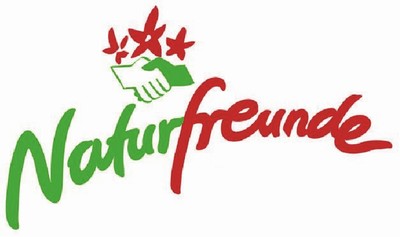 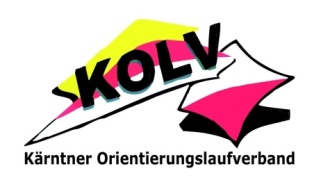 Durchführender Verein:Naturfreunde St. Veit, Sektion OLWettkampfleitung:Günther PrommerBahnlegung:Gernot PrommerTreffpunkt:ab 13:00 UhrNullzeit/Start:14:00Wettkampfzentrum:Gasthaus KaiserTreffelsdorf9300 Sankt Veit an der GlanKarte:St. Veit, Grasdorf,  September 2016Nenngeld:D/H -18 € 5,00  D/H 19- € 7,00Family: € 2,00Nennungen :per e-mail an martha.prommer@gmx.at   oder per Anne bis Montag,  dem 10. Oktober 2016